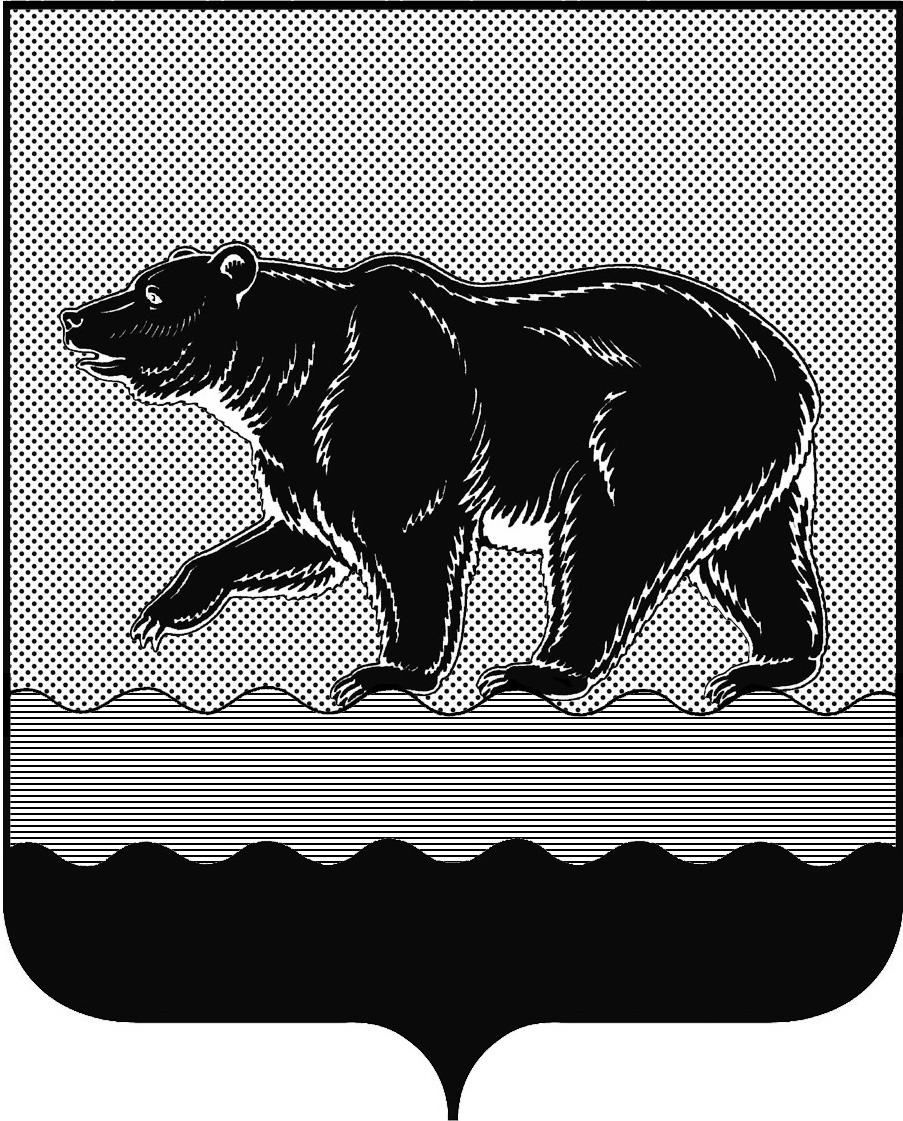 СЧЁТНАЯ ПАЛАТАГОРОДА НЕФТЕЮГАНСКА16 микрорайон, 23 дом, помещение 97, г. Нефтеюганск, 
Ханты-Мансийский автономный округ - Югра (Тюменская область), 628310  тел./факс (3463) 20-30-55, 20-30-63 E-mail: sp-ugansk@mail.ru www.admugansk.ru Заключение на проект изменений в муниципальную программу                города Нефтеюганска «Развитие физической культуры и спорта                             в городе Нефтеюганске»Счётная палата города Нефтеюганска на основании статьи 157 Бюджетного кодекса Российской Федерации, Положения о Счётной палате города Нефтеюганска, рассмотрев проект изменений в муниципальную программу города Нефтеюганска «Развитие физической культуры и спорта в городе Нефтеюганске» (далее по тексту – проект изменений), сообщает следующее:1. При проведении экспертно-аналитического мероприятия учитывалось наличие экспертизы проекта изменений:1.1. Департамента финансов администрации города Нефтеюганска на предмет соответствия проекта изменений бюджетному законодательству Российской Федерации и возможности финансового обеспечения её реализации из бюджета города Нефтеюганска.1.2. Департамента экономического развития администрации города Нефтеюганска на предмет соответствия проекта изменений Порядку от 18.04.2019 № 77-нп «О модельной муниципальной программе города Нефтеюганска, порядке принятия решения о разработке муниципальных программ города Нефтеюганска, их формирования, утверждения и реализации» (далее по тексту – Порядок от 18.04.2019 № 77-нп), программных мероприятий целям муниципальной программы, сроков её реализации задачам, целевых показателей, характеризующих результаты реализации муниципальной программы, показателям экономической, бюджетной и социальной эффективности, соответствия требованиям, установленным нормативными правовыми актами в сфере управления проектной деятельностью.2. Предоставленный проект изменений в целом соответствует постановлению администрации города Нефтеюганска от 18.04.2019 № 77-нп.Вместе с тем, не заполнена таблица 5 «Перечень объектов капитального строительства», которая в соответствии с Приложением 1 к постановлению администрации города от 18.04.2019 № 77-нп заполняется в случае наличия объектов капитального строительства и содержит сведения об объектах, строительство которых направлено на достижение целей и муниципальной программы. При этом, муниципальной программой предусмотрены бюджетные инвестиции по объекту «Многофункциональный спортивный комплекс» на период реализации 2020-2022 годы.Рекомендуем дополнить проект изменений таблицей № 5 «Перечень объектов капитального строительства» информацией о планируемом строительстве объекта.Кроме того, расходы на осуществление строительно-монтажных работ по объекту «Многофункциональный спортивный комплекс» в таблице № 2 муниципальной программы отражены в графе «Прочие расходы».В целях полного раскрытия информации об объёме бюджетных инвестиций, рекомендуем перенести расходы, планируемые на строительство объекта «Многофункциональный спортивный комплекс» и отразить по строке «Инвестиции в объекты муниципальной собственности (за исключением инвестиций в объекты муниципальной собственности по проектам, портфелям проектов».	3. Проектом изменений планируется увеличить общий объём финансирования муниципальной программы на 18 302,927 тыс. рублей, в том числе:	- в 2020 году в общей сумме 958,352 тыс. рублей, в том числе за счёт: средств бюджета автономного округа в сумме 940,846 тыс. рублей, местного бюджета на 17,506 тыс. рублей;	- в 2021 году за счёт средств местного бюджета на 17 344,575 тыс. рублей.3.1. По основному программному мероприятию 1.2. «Организация отдыха и оздоровления детей» планируется увеличить на 2020 год ответственному исполнителю – комитету физической культуры и спорта администрации города Нефтеюганска на оплату стоимости питания детей в лагерях с дневным пребыванием детей, в связи с увеличением количества дней организации отдыха и оздоровления детей на базе комитета физической культуры и спорта в период проведения осенних каникул в общей сумме 58,352 тыс. рублей, в том числе за счёт средств:- бюджета автономного округа в сумме 40,846 тыс. рублей; - местного бюджета в сумме 17,506 тыс. рублей. 3.2. По основному мероприятию 2.1. «Укрепление материально-технической базы учреждений сферы физической культуры и спорта» планируется увеличить в 2020 году за счёт иных межбюджетных трансфертов на реализацию наказов избирателей депутатам Думы Ханты-Мансийского автономного округа – Югры ответственному исполнителю – комитету физической культуры и спорта администрации города Нефтеюганска расходы в общей сумме 900,000 тыс. рублей:- МБУ «СШОР по единоборствам» на приобретение оборудования для спортивной площадки в сумме 700,000 тыс. рублей;- МАУ «СШОР «Сибиряк» на приобретение спортивных костюмов в сумме 200,000 тыс. рублей.3.3. По основному мероприятию 2.2. «Совершенствование инфраструктуры спорта в городе Нефтеюганске» планируется увеличить в 2022 году за счёт средств местного бюджета соисполнителю – департаменту градостроительства и земельных отношений администрации города расходы на строительно-монтажные работы по объекту «Многофункциональный спортивный комплекс» в сумме 17 344,575 тыс. рублей.	По итогам проведения финансово-экономической экспертизы, предлагаем направить проект изменений на утверждение с учётом рекомендаций, отраженных в настоящем заключении. Информацию о решениях, принятых по результатам настоящей экспертизы, направить в адрес Счётной палаты до 31.03.2020 года.Председатель 				                                                     С.А. Гичкина Исполнитель:начальник инспекторского отдела № 2Счётной палаты города НефтеюганскаСалахова Дина Ирековнател.8 (3463) 203065от 19.03.2020 № исх. СП-135-0